LIGA NORTE RIOGRANDENSE CONTRA O CÂNCER 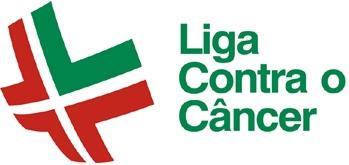 ESCOLA DE ONCOLOGIANatal, 01 de Junho de 2019.DECLARAÇÃO INSTITUCIONALPROJETO DE PESQUISA: (Título do Projeto)PESQUISADOR PRINCIPAL:PESQUISADORES ENVOLVIDOS:Conhecendo o propósito deste projeto, seus objetivos e metodologia, declaramos que:) Autorizamos a coleta de dados na LIGA.) Não autorizamos a coleta de dados na LIGA.) Autorizamos a menção do nome da LIGA no relatório técnico-científico.) Não autorizamos a menção do nome da LIGA no relatório técnico-científico.) Autorizamos e requeremos a apresentação dos resultados na LIGA.) Não autorizamos ou requeremos a apresentação dos resultados na LIGA.Sugestões e Comentários:_______________________________________________________________
_______________________________________________________________
_______________________________________________________________Prof. Dr. Edilmar de Moura SantosCoordenador da Escola de OncologiaLiga Norte Riograndense Contra o Câncer